St. Louis Chapter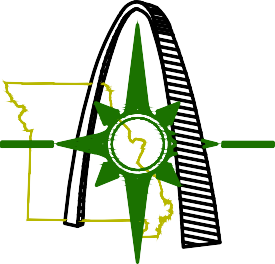 P.O. Box 4372 - Chesterfield, MO - 63006 - msps.stl@gmail.comMissouri Society of Professional Surveyors2023 Individual Member ApplicationPlease Note:The St. Louis Chapter of MSPS receives dues separately from the State Chapter of MSPS. Being a member at the state level does not automatically make you a member at the local level.Current membership dues paid are for the calendar year 2023.Dues must be paid prior to receiving any PDU credits offered by the St. Louis Chapter.You may pay membership dues with a credit card (via PayPal) from the chapter website or by check mailed to:P.O. Box 4372, Chesterfield, MO 63006Applicant Name Mailing AddressCity 	 State 	Zip	Phone #Email AddressMembership Class - Place an X in the box for your membership type:PLS $50 - Professional Land Surveyors, licensed in a U.S. state. Individual Application & payment required.LSIT $20 - Land Surveyors in Training who have a current # and have successfullypassed the NCEES Fundamentals of Surveying exam. Individual Application & payment required.Student/Associate FREE- A surveying student or person working closely with a professional surveyor. Individual Application required, and follow our social media sites StL Surveyor on Facebook (https://www.facebook.com/stlSurveyor/) & msps.stl on Instagram (https://www.instagram.com/msps.stl).This application can also be completed electronically on the chapter website: https://stlsurveyor.org/application/